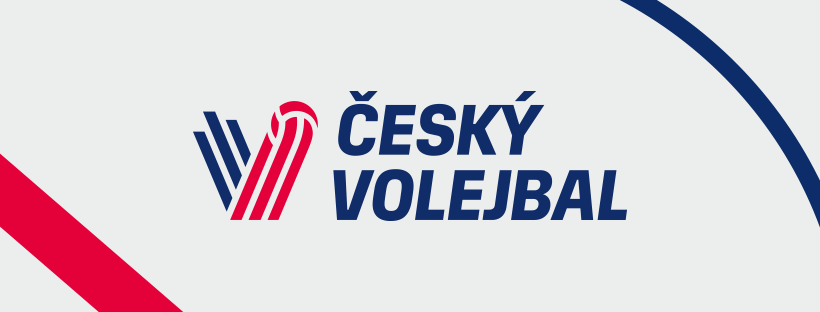 Seznam RD Lvíčat 2005/2006 - Kolín 16. – 18. 6. 2019Valko DanTJ KralupyArdan YulianTJ EME MělníkFilip HodanSK KlatovyVondráček Voj.KolínFilip JozaLanškrounMrkvička LukášDansport PrahaAdam KopečnýSK KojetínTomáš BartošVK Znojmo - Přím.Adam JavůrekVK Lvi PrahaKop AdamOdolena VodaRuperez GabrielVK Lvi PrahaUreš OndřejVK PříbramSvoboda MatoušD.LiberecSvoboda ŠtěpánD.LiberecBryknar DavidDukla LiberecJan KubánekBVO OstravaHladík DanielAkademie Nový BorMelichar LukášOdolena VodaRaška AdamVK PříbramJan JečmínekSK KolínBurián VojtěchAkademie Nový BorNovák JaromírBrnoObdržálek David ZlínDosoudil DominikZlínChovanec LukášHappy OpavaMidloch OndřejHappy OpavaHradil JakubGreen v. Ostr.Martin HilšerSK KojetínKlimeš AntonínSk BřeclavŠvaříček Zdeněk Znojmo